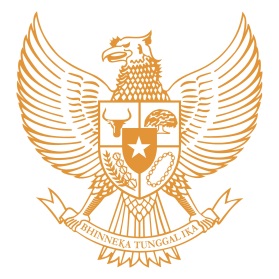 KEPALA DESA DALEMANKECAMATAN NGUTER KABUPATEN SUKOHARJOPERATURAN KEPALA DESA DALEMANNOMOR 3 TAHUN 2021TENTANGPENJABARAN PEMBERLAKUKAN PEMBATASAN KEGIATAN MASYARAKAT BERBASIS MIKRO DAN PELAKSANAAN POSKO PENANGANAN CORONA VIRUS DISEASE 2019 (COVID-19) DI DESA DALEMAN KECAMATAN NGUTERTAHUN 2021DENGAN RAHMAT TUHAN YANG MAHA ESAKEPALA DESA DALEMAN,Dengan Kesepakatan BersamaBADAN PERMUSYAWARATAN DESA DALEMANdanKEPALA DESA DALEMANMEMUTUSKAN:Menetapkan	:	PERATURAN DESA DALEMAN TENTANG PEMBERLAKUKAN PEMBATASAN KEGIATAN MASYARAKAT BERBASIS MIKRO DAN PELAKSANAAN POSKO PENANGANAN CORONA VIRUS DISEASE 2019 (COVID-19) DI DESA DALEMAN KECAMATAN NGUTER TAHUN 2021.BAB IKETENTUAN UMUMPasal 1Dalam Peraturan Desa ini yang dimaksud dengan:Desa adalah Desa Daleman Kecamatan Nguter Kabupaten Sukoharjo;Pemerintahan Desa adalah penyelenggaraan urusan pemerintahan dan kepentingan masyarakat setempat dalam sistem pemerintahan Negara Kesatuan Republik Indonesia;Pemerintah Desa adalah Kepala Desa dibantu perangkat Desa sebagai unsur penyelenggara Pemerintahan Desa;Kepala Desa adalah pejabat Pemerintah Desa yang mempunyai wewenang, tugas dan kewajiban untuk menyelenggarakan rumah tangga Desanya dan melaksanakan tugas dari Pemerintah dan Pemerintah Daerah;Badan Permusyawaratan Desa yang selanjutnya disingkat dengan BPD adalah lembaga yang melaksanakan fungsi pemerintahan yang anggotanya merupakan wakil dari penduduk Desa berdasarkan keterwakilan wilayah dan ditetapkan secara demokratis;Musyawarah Desa adalah musyawarah antara BPD, Pemerintah Desa, dan unsur masyarakat yang diselenggarakan oleh Badan Permusyawaratan Desa untuk menyepakati hal yang bersifat strategis;Kesepakatan Musyawarah Desa adalah suatu hasil keputusan dari musyawarah Desa dalam bentuk kesepakatan yang dituangkan dalam berita acara kesepakatan musyawarah desa yang ditandatangani oleh Ketua BPD yang ditetapkan dengan Peraturan Desa;Peraturan Desa adalah peraturan perundang-undangan yang ditetapkan oleh Kepala Desa setelah dibahas dan disepakati bersama BPD;Keputusan Kepala Desa adalah keputusan yang ditetapkan oleh Kepala Desa yang bersifat menetapkan dalam rangka melaksanakan Peraturan Desa yang dibahas dan disetujui bersama oleh pemerintah Desa dan BPD yang ditetapkan dengan Peraturan Desa;Posko Desa adalah Tim yang dibentuk dalam melakukan pencegahan penanganan pembinaan dan pendukung kegiatan penerapan pembatasan kegiatan masyarakat di tingkat Desa untuk penanganan Covid-19 di Desa; danSatuan Tugas Covid-19 Desa yang selanjutnya disebut Satgas Covid-19 Desa adalah pelaksana tugas Penanganan Covid-19 di Desa yang ditetapkan dengan Keputusan Kepala Desa.Pasal 2PENERAPANDalam penerapan pembatasan kegiatan masyarakat level Mikro dibentuk Posko Desa untuk menciptakan keadaan yang mengurangi resiko penyebaran virus corona disease (Covid-19) di Desa secara konsisten dan terkendali.Pasal 3KRITERIA PELAKSANAANDalam penentuan pelaksanaan penerapan kegiatan masyarakat di Desa dilakukan dengan mempertimbangkan zonasi pengendalian wilayah hingga tingkat Rukun Tetangga (RT) dengan kriteria sebagai berikut :Zona Hijau dengan kriteria tidak ada kasus Covid-19 di satu RT, maka skenario pengendalian dilakukan dengan pemantauan kasus secara rutin dan berkala bersama/berkoordinasi dengan pihak puskesmas;Zona Kuning dengan kriteria jika terdapat 1(satu) sampai dengan 5 (lima) rumah dengan kasus konfirmasi positif dalam satu RT selama 7 (tujuh) hari terakhir, maka skenario pengendalian dengan menemukan kasus suspek dan pelacakan kontak erat lalu isolasi mandiri untuk pasien positif dan kontak erat dengan pengawasan ketat;Zona Oranye dengan kriteria jika terdapat 6 (enam) sampai dengan 10 (sepuluh) rumah dengan kasus konfirmasi positif dalam satu RT selama 7 (tujuh) hari terakhir, maka skenario pengendalian adalah menemukan kasus suspek dan pelacakan kontak erat, lalu melakukan isolasi mandiri untuk pasien positif dan kontak erat dengan pengawasan ketat, serta menutup rumah ibadah, tempat bermain anak dan tempat umum lainnya kecuali sektor kebutuhan bahan pokok. Dalam pelaksanaannya berkoordinasi dengan puskesmas dan Bhabinkamtibmas;Zona Merah dengan kriteria jika terdapat lebih dari 10 (sepuluh) rumah dengan kasus konfirmasi positif dalam satu RT selama 7 (tujuh) hari terakhir, maka skenario pengendalian adalah pemberlakuan PPKM tingkat RT yang mencangkup: menemukan kasus positif dan pelacakan kontak erat;melakukan isolasi mandiri/terpusat dengan pengawasan ketat;menutup rumah ibadah, tempat bermain anak dan tempat umum lainnya kecuali sektor kebutuhan bahan pokok;melarang kerumunan lebih dari 3 (tiga) orang;membatasi keluar masuk wilayah RT maksimal hingga pukul 20.00 WIB; danmeniadakan kegiatan sosial masyarakat di lingkungan RT yang menimbulkan kerumunan dan berpotensi menimbulkan penularan.Dalam pelaksanaannya bersama Rukun Warga melaporkan kepada Kepala Desa serta berkoordinasi dengan Puskesmas dan Bhabinkamtibmas.Posko Desa secara teknis merupakan bagian yang menjadi satu kesatuan dari penanganan Covid-19 di Desa terdiri dari: menyampaikan informasi tentang Covid-19 kepada masyarakat Desa;pendataan mobilisasi masyarakat keluar masuk Desa/RW/RT; mengkoordinasikan pengecekan perlintasan antar Desa;mendeteksi penduduk di Desa yang baru melakukan perjalanan dari wilayah luar Desa;memfasilitasi sarana kesehatan sederhana dalam pencegahan penyebaran Covid-19;membuat alur pengorganisasian pemenuhan logistik bagi warga yang melakukan isolasi mandiri di rumah dan/atau rumah singgah;mengedukasi warga dalam upaya pencegahan Covid-19; danmemastikan warga di wilayahnya mematuhi aturan yang telah disepakati Bersama.Pasal 4TIMDalam pelaksanaan Posko Desa diatur dalam tim yang terdiri dari :Tim Pencegahan;Tim Penanganan;Tim Pembinaan; danTim Pendukung.Pasal 5STRUKTURPelaksanaan Posko Desa, dibentuk struktur dengan susunan terdiri dari: Ketua : Kepala Desa; Wakil Ketua : Ketua BPD;Tim Pencegahan yang terdiri dari unsur: Unsur Dusun/Pelaksana Kewilayahan Unsur Lembaga Kemasyarakatan Desa; danUnsur Satuan Perlindungan Masyarakat.Tim Penanganan yang terdiri dari unsur:RT, RW;Dokter;Bidan Desa; Perawat;Kader Kesehatan;Kader Posyandu; danTenaga kesehatan lainnya yang ada di Desa.Tim Pembinaan yang terdiri dari unsur:RT, RW;Satlinmas Desa;Tokoh Agama; danTokoh Masyarakat.Tim Pendukung yang terdiri atas unsur Perangkat Desa dengan Sekretaris Desa sebagai koordinator.Pasal 6Susunan Posko Desa sebagaimana dimaksud dalam Pasal 5 ditetapkan dengan Keputusan Kepala Desa.Pasal 7Dalam melaksanakan peran dan tugasnya tim Posko Desa bermitra dengan Bhayangkara Pembina Keamanan dan Ketertiban Masyarakat (BHABINKAMTIBMAS), Bintara Pembina Desa (BABINSA), Satuan Pamong Praja (SATPOL PP), Badan Penanggulangan Bencana Daerah (BPBD) Kabupaten Sukoharjo, Pendamping Desa dan mitra Desa lainnya.Pasal 8Tim Pencegahan Posko Desa memiliki tugas pencegahan penyebaran/penularan dan penanganan Covid-19 sesuai kewenangan Desa yaitu :melakukan pendataan terhadap warga yang menjadi suspek, terkonfirmasi Covid-19, orang lanjut usia dan masyarakat yang keluar masuk Desa; melakukan sosialisasi penerapan protokol kesehatan yakni mencuci tangan, memakai masker, menjaga jarak dalam wilayah Desa;melakukan sterilisasi fasilitas umum dan fasilitas sosial di wilayah Desa secara berkala;menyediakan fasilitas cuci tangan, hand sanitizer, disinfectan serta tempat sampah medis dan non medis di setiap Posko Desa; danmelaporkan pelaksanaan tim secara berkala kepada Kepala Desa.Pasal 9Tim Penanganan Posko Desa memiliki tugas penanganan kesehatan akibat penyebaran/penularan Covid-19 sesuai kewenangan Desa yaitu:berkoordinasi dengan Puskesmas terkait dengan kondisi warga yang dipantau;menyiapkan lokasi isolasi bagi warga Desa yang terkonfirmasi Covid-19;melakukan penelusuran dan pengobatan sederhana bagi warga yang terkonfirmasi Covid-19 melalui test Corona Viruses Disease (Covid-19); mendistribusikan kebutuhan logistik dalam masa isolasi mandiri; melakukan pendataan terhadap masyarakat yang terkonfirmasi Covid-19; danmelaporkan pelaksanaan tim secara berkala kepada Kepala Desa.Pasal 10Tim Pembinaan Posko Desa memiliki tugas pemberian pembinaan akibat penyebaran/penularan dan penanganan Covid-19 sesuai kewenangan Desa yaitu:memberikan pembinaan sosial yang bersifat edukatif sesuai dengan kewenangan Desa dan kearifan lokal yang ditetapkan melalui Peraturan Desa;pembinaan sebagaimana dimaksud pada huruf a, berkoordinasi dengan Bhabinkamtibmas dan Babinsa serta mitra Desa lainnya sesuai bidang tugas;melakukan pembinaan bagi pelanggar protokol kesehatan melalui peneguran dan pembatasan kegiatan di Desa; danmelakukan pendataan terhadap masyarakat yang melakukan pelanggaran protokol kesehatan.Pasal 11Tim Pendukung Posko Desa memiliki tugas pendukung dari pelaksanaan Posko Desa akibat penyebaran/penularan dan penanganan Covid-19 sesuai kewenangan Desa yaitu:memfasilitasi operasional dan admnistrasi pelaksanaan Posko Desa Covid-19;membuat sistem informasi kesehatan warga Desa;bersama tim sesuai bidang tugasnya menyediakan dan mendistribusikan logistik sesuai kebutuhan;melakukan sosialisasi protokol kesehatan dan penanganan Covid-19 serta pencegahanya kepada masyarakat; danmelaporkan pelaksanaan tim secara berkala kepada Kepala Desa.Pasal 12Pelaporan tugas Tim sebagaimana dimaksud dalam Pasal 7, Pasal 8 dan Pasal 9 melalui format laporan yang menjadi satu kesatuan dalam lampiran Peraturan Desa ini;Pasal 13Setiap warga Desa berkewajiban untuk:melaksanakan protokol Kesehatan;menerapkan Perilaku Hidup Bersih dan Sehat (PHBS); wajib menyediakan pembatas transparan untuk menghindari terjadi kontak langsung antara masyarakat bagi masyarakat yang mempunyai usaha; danberkoordinasi dengan Posko Desa atas adanya informasi terkait Covid-19.Pasal 14Setiap warga Desa dilarang:melakukan aktifitas yang menimbulkan kerumunan massa;membuat keresahan, keributan,dan kegaduhan yang bisa mengganggu ketentraman masyarakat; danmenghindari terjadinya kontak langsung antara masyarakat di Desa.Pasal 15Setiap warga Desa yang melanggar ketentuan sebagaimana dimaksud dalam Pasal 10 huruf c dikenakan pembinaan berupa:pembinaan sosial seperti:membersihkan lingkungan dan/atau fasilitas publik;membantu mensosialisasikan kepatuhan 3M, 3T dan vaksinasi; danmenjaga Posko Desa dengan jumlah hari tertentu, dengan diberi penugasan tertentu.Pembinaan lainnya yang merujuk kepada Peraturan Perundangan yang berlaku.Pasal 16Dalam hal pelaksanaan pembinaan dan penanganan sebagai bagian dari penegakan Peraturan Desa ini dilakukan oleh tim pembinaan dan penanganan serta berkoordinasi dengan Bhabinkamtibmas Babinsa puskesmas dan mitra Desa lainnya melalui Kepala Desa sesuai dengan bidang tugas berdasarkan kearifan lokal.Dalam hal pelaksanaan sebagaimana dimaksud pada ayat (1) Kepala Desa berkewajiban memberikan informasi kepada Satuan Tugas Covid-19 di tingkat Kecamatan.Pasal 17Dalam rangka pelaksanaan Posko Desa dalam Penegakan Pelaksanaan Covid-19 pembiayaan dibebankan pada Anggaran Pendapatan dan Belanja Desa Tahun Anggaran 2021.Pasal 18Peraturan Desa ini berlaku sejak tanggal diundangkan. Agar setiap orang mengetahuinya, memerintahkan pengundangan Peraturan Desa ini dengan penempatannya dalam Lembaran Desa Gadingan.Ditetapkan di DalemanPada tanggal 9 Februari 2021 KEPALA DESA DALEMAN,TtdSUDARMANDiundangkan di DalemanPada tanggal 9 Februari 2021SEKRETARIS DESA DALEMAN,           TtdPURWANTO,S.SosBERITA DESA DALEMAN TAHUN 2021 NOMOR 3Menimbang :a.b. bahwa dengan telah ditetapkannya Peraturan desa Daleman Nomor 2 Tahun 2021 tentang Pemberlakuan Pembatasan Kegiatan Masyarakat Berbasis Mikro dan Pelaksanaan Posko Penanganan Corona Virus Disease 2019;Bahwa berdasarkan Pertimbangan sebagaimana dimaksud pada huruf a perlu Menetapkan Peraturan Kepala Desa tentang Penjabaran  Pemberlakuan Pembatasan Kegiatan Masyarakat Berbasis Mikro dan Pelaksanaan Posko Penanganan Corona Virus Disease 2019;Mengingat :1.Undang-Undang Nomor 6 Tahun 2014 tentang Desa (Lembaran Negara Republik Indonesia Tahun 2014 Nomor 7, Tambahan Lembaran Negara Republik Indonesia Nomor 5495) sebagaimana telah diubah dengan Undang-Undang Nomor 11 Tahun 2020 tentang Cipta Kerja (Lembaran Negara Republik Indonesia Tahun 2020 Nomor 245, Tambahan Lembaran Negara Republik Indonesia Nomor 6573);2.Undang-Undang Nomor 2 Tahun 2020 tentang Penetapan Peraturan Pemerintah Pengganti Undang Undang Nomor 1 Tahun 2020 tentang Kebijakan Keuangan Negara Dan Stabilitas Sistem Keuangan Untuk Penanganan Pandemi Corona Virus Disease 2019 (Covid-19) dan/atau Dalam Rangka Menghadapi Ancaman Yang Membahayakan Perekonomian Nasional dan/atau Stabilitas Sistem Keuangan Menjadi Undang-Undang (Lembaran Negara Republik Indonesia Tahun 2020 Nomor 134, Tambahan Lembaran Negara Republik Indonesia Nomor 6516);3.Peraturan Presiden Nomor 82 Tahun 2020 Tentang Komite Penanganan Corona Virus Disease (Covid-19) dan Pemulihan Ekonomi Nasional (Lembaran Negara Republik Indonesia Tahun 2020 Nomor 178);4.Peraturan Bupati Sukoharjo Nomor 45 Tahun 2018 tentang Daftar Kewenangan Desa Berdasarkan Hak Asal Usul Dan Kewenangan Lokal Berskala Desa di Kabupaten Sukoharjo (Berita Daerah Kabupaten Sukoharjo Tahun 2018 Nomor 45);5.Peraturan Bupati Sukoharjo Nomor 9 Tahun 2019 tentang Pedoman Pengelolaan Keuangan Desa (Berita Daerah Kabupaten Sukoharjo Tahun 2019 Nomor 45);6.Peraturan Desa Daleman Nomor 4 Tahun 2018 Tentang Kewenangan Desa Berdasarkan Hak Asal Usul dan Kewangan Lokal Berskala Desa (Lembaran Desa Daleman Tahun 2018 Nomor 4);